PENDAHULUANLatar BelakangLaju pertumbuhan yang semakin meningkat akan mempengaruhi beberapa faktor diantaranya faktor sosial politik yang dapat membawa perubahan sistem pemerintahan yang cukup besar (Bandyopadhyay dan Chattopadhyay, 2008)penentu kesuburan dan prediktor yang paling penting dari transisi fertilitas. Pemilihan metode kontrasepsi juga dipengaruhi oleh sejumlah faktor demografi yang saling bergantung diantaranya faktor budaya, ekonomi, dan sosial yang berarti bahwa pendekatan multidimensional perlu diadopsi untuk menganalisis pola penggunaan kontrasepsi. Setiap analisis berdasarkan indikator tunggal tidak mungkin untuk menangkap semua dimensi dari pemilihan metode kontrasepsi (Chaurasia, 2014).RSIA Kusuma Pradja merupakan salah satu rumah sakit yang dalam kesehariannya memberikan pelayanan reproduksi terpadu di Semarang.  Dari banyaknya data pasien yang memilih dalam penggunaan alat kontrasepsi, dalam hal ini peneliti melakukan mendekatan data mining dalam penggalian informasi untuk mendapatkan pengetahuan yang terkandung dalam data tersebut.Peningkatan kebutuhan terhadap  analisa dan pengolahan data yang sangat pesat, perlu adanya dukungan sebuah metode yang dapat mengambil pengetahuan dari data tersebut. Komparasi  algoritma termasuk dalam kategori metode data mining yang bertujuan untuk mengetahui pola informasi yang terkandung dalam sebuah dataset.Dalam hal ini peran data mining digunakan untuk mengatasi masalah penentuan pasien untuk pemilihan  alat kontrasepsi di RSIA Kusuma Pradja. Dengan  metode  komparasi 05 model algoritma klasifikasi yang bertujuan mendapatkan pengetahuan dari data yang diperoleh guna menja dibahan  rekomendasi pasien dalam pengambilan keputusan menggunakan alat kontrasepsi yang tepat.TujuanTujuan penelitian ini adalah menerapkan  kerangka model  klasifikasi terbaik dalam  menentukan alat kontrasepsi yang tepat pada pasien di RSIA  Kusuma Pradja Semarang.Batasan Masalah	Dalam penelitian ini, pembahasan terbatas pada:Mengetahui hubungan antar faktor.Metode perbandingan 05 model algoritma klasifikasi.Dataset yang diolah adalah dataset  pasien penggunaan alat kontrasepsi di RSIA Kusuma Pradja Semarang.Model dibuat dengan mengunakan RapidMiner 7.2.METODE Data mining atau disebut juga Knowledge Discovery in Database (KDD) adalah ekstraksi pola secara otomatis mewakili pengetahuan yang disimpan atau ditangkap secara tersembunyi di dalam sebuah database besar (Han dan Kamber, 2012)Berdasarkan tugasnya data mining dikelompokkan menjadi (Larose, 2005): Estimasi, Prediksi, Klasifikasi, Clustering, dan Asosiasi. Berikut adalah penjabaran dari tugas data mining:a.	EstimasiEstimasi adalah permodelan yang hampir sama dengan klasifikasi, target variabel lebih mengarah pada numerik daraipada kearah kategori.b.	PrediksiPermodelan prediksi akan menampilkan sebuah hasil yang dapat dilihat dimasa mendatang.c.	KlasifikasiPermodelan klasifikasi lebih ditargetkan pada variabel kategori.d.	ClusteringMerupakan metode untuk mencari dan mengelompokkan data yang memiliki kemiripan karakteristik  (similarity) antara satu data dengan data yang lain. Clustering dalam data mining juga bersifat tanpa arahan (unsupervised).e.	AsosiasiMetode asosiasi digunakan untuk menemukan atribut yang muncul dalam suatu waktu.Dalam data mining terdapat tiga metodologi yang bisa diterapkan untuk industri maupun penulisan ilmiah. Ketiga metodologi tersebut antara lain KDD (Knowlege Discovery from Data) (Han and Kamber, 2015) SEMMA (Sample, Explore, Modify, Model and Assess) (Makhabel, 2015) dan CRIPS-DM (Cross Industry Standard Process for Data Mining) (North, 2012). Dalam penelitian ini, metodologi yang digunakan adalah CRIPS-DM. Proses standar data mining dari portal industri (CRISP-DM) sudah dikembangkan pada tahun 1996 (Chapman, 2000). Proses tersebut dilakukan untuk mendapatkan strategi memecahan masalah dari sebuah industri dan juga sebagai wadah pengetahuan bagi para peneliti .Proses standar data mining  terdiri dari enam fase yaitu:a.	Fase Pemahaman Bisnisb.	Fase Pemahaman Datac.	Fase Persiapan Datad.	Fase Permodelan e.	Fase Evaluasif.	Fase Deployment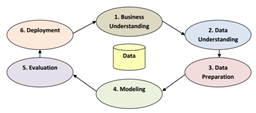 Gambar 1. Alur Proses Standar Data MiningPemahaman bisnis merupakan  fase awal dari CRISP-DM, yaitu untuk mengetahui  masalah yang akan diselesaikan  untuk  mencapai tujuan yang di inginkan.Kemudian pemahaman data untuk mengenali data yang akan diolah dengan mengumpulkan mendeskripsikan dan mengevalusi kualitas data.Persiapan data diperlukan untuk mempersiapkan data  yang  akan diolah agar dapat dimodelkan dengan memeriksa kenormalan, kelengkapan, dan konsistensi data, sehingga data dapat dimodelkan sesuai dengan metode data mining yang akan digunakan.Permodelan merupakan fase untuk memodelkan sesuai dengan metode yang digunakan untuk mengolah dataset, dalam paper ini digunakan peran data mining, yaitu klasifikasi. Pada klasifikasi dibandingkan 05 algoritma yaitu : Decision tree, Naive Bayes, K-NN, Random Forest, dan Deep Learning.Evaluasi digunakan untuk mengevaluasi hasil pengolahan data sehingga dapat diketahui pola/ pengetahuan dari hasil permodelan tersebut.Deployment merupakan tindak lanjut setelah diketahui pola/ pengetahuan, dari dataset yang sudah diolah..HASIL DAN PEMBAHASANPemahaman BisnisPemahaman bisnis merupakan fase untuk mengetahui sebuah masalah, dalam hal ini pasien di RSIA Kusuma Pradja Semarang banyak yang menggunakan alat kontrasepsi. Dari data tersebut dapat dilakukan pengolahan data untuk mengetahui faktor-faktor  yang berpengaruh pada penggunaan alat kontrasepsi dan diperoleh model algoritma klasifikasi terbaik  untuk memberikan rekomendasi pasien dalam pengambilan keputusan  menggunakan alat kontrasepsi yang tepat.  Pemahaman DataTahapan pemahaman data dimulai dengan pengumpulan dari database pasien yang menggunakan alat kontrasepsi di RSIA Kusuma Pradja Semarang, dari data tersebut dapat di identifikasi beberapa hal baik dalam masalah data, mendeteksi subyek menarik dari data, dan memperoleh informasi yang tersembunyi. Dari dataset pasien yang menggunakan alat kontrasepsi diperoleh beberapa atribut antara lain:a.	Usia Istri Berisi data usia istri, berkisar antara umur 22 tahun sampai dengan 50 tahun.b.	Pendidikan IstriBerisi pendidikan formal istri, mulai dari pendidikan dasar, SMP, SMA, dan Sarjana.c.	Pendidikan SuamiBerisi pendidikan formal istri, mulai dari pendidikan dasar, SMP, SMA, dan Sarjana.d.	Jumlah AnakBerisi jumlah anak yang dilahirkan oleh istri.e.	Istri BekerjaBerisi jawaban istri, jika bekerja dijawab ya, jika tidak bekerja dijawab tidak.f.	Kesibukan SuamiBerisi aktifitas pekerjaan suami yaitu kesibukan sangat tinggi, tinggi, sedang, dan rendah.g.	Standar HidupBerisi pola hidup dari keluarga pasien, yaitu pola hidup sangat tinggi, tinggi, sedang, dan rendah.h.	Metode KontrasepsiBerisi label yaitu no-use, short-term dan long-term.Tabel 1. Dataset Menggunakan Alat Kontrasepsi di RSIA Kusuma Pradja Semarang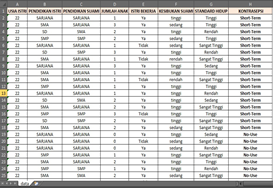 Persiapan DataTahapan persiapan data, dalam tahap ini digunakan semua atribut-atribut yang ada pada dataset penggunaan alat kontrasepsi, kemudian atribut tersebut disesuaikan dengan metode data mining yaitu untuk klasifikasi dalam bentuk label polynominal yaitu no-use, short-term dan long-term. Apabila atribut belum sesuai maka perlu di transformasi data agar dapat dimodelkan sesuai dengan metode algoritma data mining.PermodelanMerupakan fase permodelan data mining dengan  dari hubungan antar faktor dan menentukan algoritma yang akan digunakan. tool berupa RapidMiner 7.2Hubungan antar faktor dilakukan untuk mengetahui faktor-faktor mana yang berpengaruh pada metode kontrasepsi.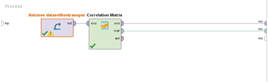 Gambar 2. Correlation MatrixKlasifikasi dibandingkan 05 algoritma yaitu : Decision tree, Naive Bayes, K-NN, Random Forest, dan Deep Learning. Untuk diketahui algoritma yang terbaik.Uji beda (T-Test) juga digunakan untuk membandingkan kinerja (performa) dari 05 algoritma, dengan uji beda (T-Test) dapat diketahui akurasi dari kelima model algoritma.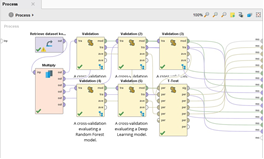 Gambar 3. 05 Model Algoritma KlasifikasiUntuk memperbaiki kinerja (performa) dari masing-masing metode dapat digunakan metode pengurangan dimensi yang terdiri dari beberapa jenis, sedangkan yang digunakan dalam penelitian ini adalah Featur Selection dan wrapper (Forward Selection dan Backward Elimination).Feature selection adalah masalah yang berterkaitan erat dengan pengurangan dimensi. Tujuan feature selection adalah untuk mengidentifikasi fitur dalam kumpulan data yang sama pentingnya, dan membuang semua fitur lain seperti informasi yang tidak relevan dan berlebihan. Karena feature selection mengurangi dimensi dari data, sehingga memungkinan operasi yang lebih efektif (Matatov, Rokach, & Maimon, 2010) Feature selection adalah salah satu faktor yang paling penting yang dapat mempengaruhi tingkat akurasi klasifikasi (Liu et al., 2011).Uji beda (T-Test) juga digunakan untuk membandingkan kinerja (performa) pengurangan dimensi untuk mengetahui dimensi-dimensi yang terbaik dalam metode pemilihan kontrasepsi.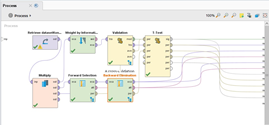 Gambar 4. Featur Selection dan wrapper (Naive Bayes)EvaluasiDari hasil penelitian, dapat diketahui bahwa faktor jumlah anak paling berpengaruh dalam menentukan metode kontrasepsi.Hasil Correlation Matrix memperlihatkan faktor jumlah anak memiliki hubungan negatif karena didapat nilai -0.014 dari faktor-faktor  yang lain.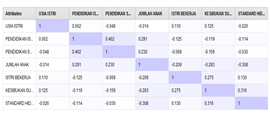 Gambar 5. Hasil Correlation MatrixKekuatan  hubungan antar faktor didapatkan dari nilai korelasinya, semakin banyak nilai hubungan antar faktor  maka dapat dikatakan kuat korelasinya, sebaliknya jika nilai hubungan antar faktor kecil maka lemah kekuatannya.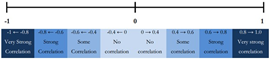 Gambar 6. Kekuatan antar FaktorDari hasil Correlation Matrix juga diketahui hubungan antar faktor diantaranya adalah hubungan positif (berbanding lurus) antara pendidikan istri dengan pendidikan suami, hal ini dapat diketahui dari nilai korelasinya jika pendidikan istri positif  maka pendidikan suami positif, begitupula jika nilai pendidikan istri negatif maka pendidikan suami nilainya negatif.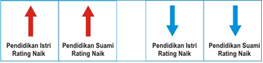 Gambar 7. Hubungan Positif Antara Faktor Pendidikan Istri dengan Pendidikan SuamiSelain hasil hubungan positif juga didapat hubungan negatif (berbanding terbalik) antara faktor jumlah anak dengan usia istri, hal ini dapat diketahui dari nilai korelasinya jika jumlah anak positif maka usia istri negatif, sebaliknya jika nilai jumlah anak negatif maka usia istri nilainya positif.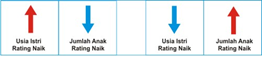 Gambar 8. Hubungan Negatif Antara Faktor Usia Istri dengan Faktor Jumlah AnakDalam permodelan 05 algoritma klasifikasi menggunakan uji beda (T-Test) diketahui bahwa model klasifikasi terbaik dalam menentukan metode kontrasepsi adalah Naive Bayes (NB).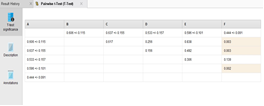 Gambar 9. Hasil Uji Beda (T-Test) 05 Algoritma KlasifikasiMetode Naive Bayes merupakan model klasifikasi statistik yang digunakan untuk memprediksi probalitas keanggotaan suatu class. Metode tersebut terbukti memiliki akurasi dan kecepatan yang tinggi saat diaplikasikan kedalam database dengan data besar. Berikut adalah formula umum Naive Bayes: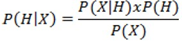  Untuk melihat akurasi penggukuran Metode klasifikasi digunakan Confution Matrix dan  ROC Curve/ Area Under Curve (AUC). Penentuan kurva ROC-AUC (Area Under Curve) adalah sebagai berikut:a.	Kurva ROC adalah grafik dua dimensi dimana laju TP di plot pada sumbu Y dan laju FP di plot pada sumbu X.b.	Kurva ROC menggambarkan hubungan relatif timbal balik antara manfaat (True Positives) dan kerugian (False Positives)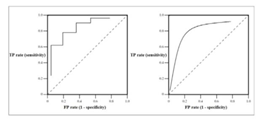 Gambar 10. Kurva ROC-AUC (Area Under Curve)Kategori klasifikasi kurva ROC-AUC (Area Under Curve) sebagai berikut :a.	0.90 – 1.00 = Excellent Classification b.	0.80 – 0.90 = Good Classificationc.	0.70 – 0.80 = Fair Classificationd.	0.60 – 0.70 = Poor Classificatione.	0.50 – 0.60 = Failure 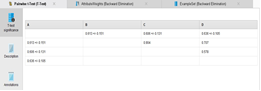 Gambar 11. Confusion Matrix Algoritma Naive BayesHasil Confusion Matrix dari algoritma Naive Bayes dengan uji beda (T-Test) didapatkan akurasi untuk feature selection sebesar 0.61, untuk Forward Selection sebesar 0.60 dan Backward Elimination sebesar 0.64. hal tersebut menunjukkan performa terbaik dari Backward Elimination. Tetapi dalam penelitian ini tidak perlu menggunakan Backward Elimination dikarenakan hasil dari metode tersebut membuat penurunan hasil akurasi dari dataset awal. Dimungkinkan pemilihan metode akurasi dapat meningkat jika record data pemilihan metode kontrasepsi ditambah.Dalam penelitian ini juga tidak menampilkan kurva ROC-AUC (Area Under Curve), hal ini dikarenakan dataset yang digunakan/ diolah mempunyai label polynominal yang pada keluaran permodelannya hanya memunculkan akurasi dari algoritma yang dipilih.DeploymentPola pengetahuan yang didapatkan dalam proses standar data mining  perlu adanya tindak lanjut.  Dalam penelitian ini didapatkan beberapa tindak lanjut yang harus dilakukan sebagai berikut:Menghilangkan AtributHasil hubungan antar faktor dapat diketahui bahwa faktor istri bekerja dan kesibukan suami memiliki pengaruh sangat kecil pada penggunaan metode kontrasepsi, sehingga faktor tersebut dikatakan tidak penting.Menambahkan AtributFaktor agama dapat dijadikan alternatif baru untuk menghasilakn pola/informasi pada penggunaan metode kontrasepsi.Fokus pada Atribut Jumlah AnakAtribut jumlah anak memiliki pengaruh tinggi pada pemilihan metode kontrasepsi, hal ini dapat dijadikan standar utama dalam penentuan metode kontrasepsi di RSIA Kusuma Pradja.Pemilihan metode kontrasepsi menggunakan Algoritma Naive Bayes KeSIMPULANSebuah kerangka perbandingan diusulkan untuk memperoleh kinerja algoritma terbaik dalam pemilihan alat kontrasepsi dengan dataset pasien yang menggunakan alat kontrasepsi di RSIA Kusuma Pradja Semarang.Hasil penelitian menunjukkan bahwa Naive Bayes merupakan algoritma terbaik dengan akurasi 63.67%. Sedangkan algoritma yang lain cenderung menghasilkan akurasi kecil, sehingga penentuan metode kontrasepsi pada RSIA Kusuma Pradja Semarang dapat digunakan Algoritma Naive Bayes.DAFTAR PUSTAKABandyopadhyay, G & Chattopadhyay. (2008). An Artificial Neural Net Approach to Forecast The Population of India. India. BKKBN. Nd. Cara-Cara Kontrasepsi yang Digunakan Dewasa Ini. Diambil dari: http://www.bkkbn-jatim.go.id/bkkbnjatim/html/cara.htm. (3 Desember 2014). Badan Pusat Statistik. nd. Laju Pertumbuhan Penduduk Menurut Provinsi. Diambil dari: http://bps.go.id/tab_sub/view.php?tab el=1&daftar=1&id_subyek=12&nota b=2. (3 November 2014).H. Jiawei, M. Kamber, J. Han, M. Kamber, and J. Pei, Data Mining: Concepts and Techniques. 2012Larose, D. (2005). Discovering Knowledge in Data. New Jersey, John Willey & Sons.Inc. Liao, Warren. T. & Triantaphyllou. Evangelos. (2007). Recent Advances in Data Mining of Enterprise Data: Algorithms and Applications. Series: Computer and Operation Research. 6. 190.Lim TS, Loh WY, Shih YS. (1999). A comparison of prediction accuracy, complexity, and training time of thirty-three old and new classification algorithms. Kluwer Academic Publishers: Boston.Liu, Huan, Yu, Lei.(2005). Toward Integrating Feature Selection Algorithms for Classification and Clustering. Department of Computer Science and Engineering. Arizona State University.Liu, Yuaning, Wang G., Chen, M., Dong, M., Zhu, X., Wang, S. (2011). An Improved Particle Swarm Optimization for Feature Selection. College of Computer Science and Technology. China.Matatov, N., Rokach, L., & Maimon, O. (2010). Privacy-preserving data mining: A feature set partitioning approach. Information Sciences, 180(14), 2696–2720. Makhabel, B. (2015), Learning Data Mining with R. Packt Publishing. Birmingham: Packt Publishing Ltd.North, M. (2012). Data Mining for the Masses. Computer Global Text Project.Perbandingan Kerangka Model Klasifikasi untuk Pemilihan Metode Kontrasepsi dengan Pendekatan CRIPS-DMSaeful Amri 1saefulamri@usm.ac.idPerpustakaan, Universitas Semarang, IndonesiaDOI: http://dx.doi.org/10.26623/jisl.v1i1Perbandingan Kerangka Model Klasifikasi untuk Pemilihan Metode Kontrasepsi dengan Pendekatan CRIPS-DMSaeful Amri 1saefulamri@usm.ac.idPerpustakaan, Universitas Semarang, IndonesiaDOI: http://dx.doi.org/10.26623/jisl.v1i1Perbandingan Kerangka Model Klasifikasi untuk Pemilihan Metode Kontrasepsi dengan Pendekatan CRIPS-DMSaeful Amri 1saefulamri@usm.ac.idPerpustakaan, Universitas Semarang, IndonesiaDOI: http://dx.doi.org/10.26623/jisl.v1i1Info Artikel___________________Sejarah Artikel:Disubmit 25 Juni 2020Direvisi 30 Juni 2020Disetujui 06 Juli 2020___________________Keywords:Data Mining, Classification, Decision Tree, Naive Bayes, K-NN, Random Forest, and Deep Learning.;_______________________Abstrak____________________________________________________________Rumah Sakit Ibu dan Anak (RSIA) Kusuma Pradja Semarang dalam kesehariannya memberikan pelayanan reproduksi terpadu di Semarang. Dari banyaknya kepesertaan keluarga berencana (KB) perlu diterapkan pengambilan keputusan menggunakan alat kontrasepsi, dalam hal ini perlu dilakukan pendekatan data mining dengan melakukan komparasi 05 kerangka model algoritma klasifikasi yaitu: Decision Tree, Naive Bayes, K-NN, Random Forest, dan Deep Learning demi mendapatkan algoritma terbaik dalam menentukan metode  kontrasepsi yang tepat untuk pasien RSIA Kusuma Pradja Semarang.  Hasil penelitian menunjukkan bahwa Naive Bayes (NB) merupakan model terbaik dalam menentukan metode kontrasepsi. Abstract___________________________________________________________Kusuma Pradja Semarang Mother and Child Hospital (RSIA) in its daily life provides integrated reproductive services in Semarang. Of the many members of family planning (KB) it is necessary to apply decision making using contraception, in this case a data mining approach needs to be done by comparing 05 framework classification algorithm models namely: Decision Tree, Naive Bayes, K-NN, Random Forest, and Deep Learning in order to get the best algorithm in determining the right method of contraception for RSIA Kusuma Pradja Semarang patients.The results showed that Naive Bayes (NB) is the best model in determining contraceptive methods.Abstrak____________________________________________________________Rumah Sakit Ibu dan Anak (RSIA) Kusuma Pradja Semarang dalam kesehariannya memberikan pelayanan reproduksi terpadu di Semarang. Dari banyaknya kepesertaan keluarga berencana (KB) perlu diterapkan pengambilan keputusan menggunakan alat kontrasepsi, dalam hal ini perlu dilakukan pendekatan data mining dengan melakukan komparasi 05 kerangka model algoritma klasifikasi yaitu: Decision Tree, Naive Bayes, K-NN, Random Forest, dan Deep Learning demi mendapatkan algoritma terbaik dalam menentukan metode  kontrasepsi yang tepat untuk pasien RSIA Kusuma Pradja Semarang.  Hasil penelitian menunjukkan bahwa Naive Bayes (NB) merupakan model terbaik dalam menentukan metode kontrasepsi. Abstract___________________________________________________________Kusuma Pradja Semarang Mother and Child Hospital (RSIA) in its daily life provides integrated reproductive services in Semarang. Of the many members of family planning (KB) it is necessary to apply decision making using contraception, in this case a data mining approach needs to be done by comparing 05 framework classification algorithm models namely: Decision Tree, Naive Bayes, K-NN, Random Forest, and Deep Learning in order to get the best algorithm in determining the right method of contraception for RSIA Kusuma Pradja Semarang patients.The results showed that Naive Bayes (NB) is the best model in determining contraceptive methods. Alamat Korespondensi:E-mail: saefulamri@usm.ac.id Alamat Korespondensi:E-mail: saefulamri@usm.ac.ide-ISSN: 